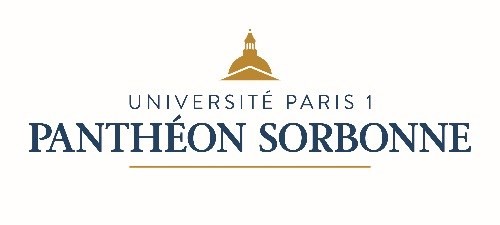 Ecole doctorale d’ArchéologieED112Soutenance en visio-conférencePROCURATIONMEMBRE DU JURY EN VISIOCONFÉRENCEJe soussigné(e),Nom :   ..................................................................................................................................................................Prénon : .................................................................................................................................................................membre du jury en visioconférence,Donne procuration au Président du jury pour signer en mon nom le procès-verbal de soutenance.Nom et prénom du doctorant : ............................................................................................................................Date de soutenance : ............................................................................................................................................Directeur de thèse : ..............................................................................................................................................À ....................................................................................Le ...................................................................................Signature du membre du jury en visioconférence